附件毕业生注册和关联辅导员操作指南一、访问方式扫描下方二维码或搜索关注微信公众号“ncssfwh”。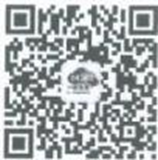 二、登录和关联辅导员                              1.点击公众号底部菜单栏“毕业生”——“我的辅导员”; 2.以学信网账号密码注册并绑定;                    3.在个人中心登记就业意愿;                         4.点击"我的辅导员",勾选自己的辅导员并关联。详细操作步骤可参考:https:/mp.weixin.qq.com/s/jaqRcun06UUDpDbAkQ5pLQ三、岗位信息精准推荐点击公众号底部菜单栏“毕业生”——“职位精准推荐”,或登录网页(www.ncss.cn),在个人中心推荐职位中,获取精准推荐的岗位信息。